Lectura diaria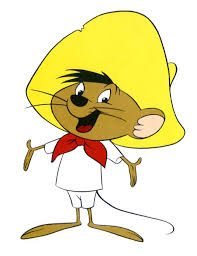 Nombre: ________________________________________________ Fecha: 11 de mayo al 17 de mayo	M			S			P			L	ma			me			mi			mu	as			es			is			os	us			el			la			lo	pa 			pi			po			pu	ampola		sapo			paloma		lima	Susi usa la limaLola y SusiMili y su mamáUsa la salFirmaLunesMartesMiércolesJuevesViernesSábadoDomingoAlumno/aApoderado 